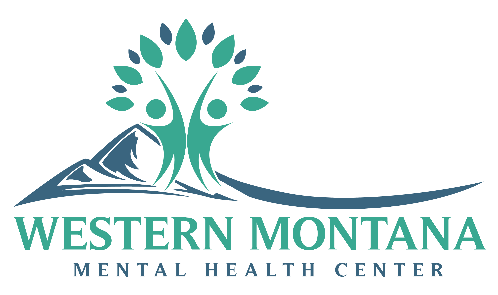 THIS NOTICE DESCRIBES HOW MEDICAL INFORMATION ABOUT YOU MAY BE USED AND DISCLOSED AND HOW YOU CAN ACCESS THIS INFORMATION. PLEASE REVIEW IT CAREFULLY.  MEDICAL INFORMATION INCLUDES SUBSTANCE USE DISORDER INFORMATION.OUR COMMITMENT AND LEGAL DUTYWestern Montana Mental Health Center recognizes the importance of maintaining the confidentiality and security of your protected health information or ‘PHI’ (individually identifiable information relating to your past, present or future health condition, provision of health care to you, or payment for that health care). As required by law, we maintain safeguards to protect your health information against unauthorized access, use, or disclosure. We are required to give you this notice to inform you of our legal duties and your rights concerning your protected health information, and how we may use or disclose that information. WMMHC is required by law to abide by the terms of this Notice. We reserve the right to change the terms of this Notice and to make the revised Notice effective for health information we already have about you and any we receive in the future. A copy of the current notice will be posted in a common area of our facilities. You may also request a copy of this notice at any time or access it on our website (www.wmmhc.org).HOW WE MAY USE AND DISCLOSE YOUR HEALTH INFORMATIONAs a health care provider, we use and sometimes disclose your PHI for the purposes of treatment (for example to coordinate your care with another provider), payment (verify eligibility and submit claims) and for health care operations (for example quality assurance and improvement activities). Except as outlined below, we will not use or disclose your protected health information for any other purpose or to any one else unless you have given us your authorization to do so. You may give us authorization to disclose your health information to anyone whom you designate. Your authorization must be in writing, using our Release of Information form designating what information may be released and to whom it may be released. You may revoke an authorization at any time but a revocation will not affect any use or disclosure permitted by the authorization while it was in effect.Your PHI related to substance use disorder treatment is protected by additional Federal laws and regulations which provide a higher level of protection in some circumstances. For example, under these laws, WMMHC may not say to a person outside WMMHC that you attend the program, nor may WMMHC disclose any information identifying you as an alcohol or drug abuser, or disclose any other protected information except as permitted by federal law. Other exceptions to permitted uses and disclosures of information related to substance use are indicated in the following section in this notice.Uses or Disclosure of Your Protected Health Information Permitted or Required Without Your AuthorizationWhen required by law. For example, we may disclose PHI when a law requires us to report certain information, or in response to a court order provided that certain regulatory requirements are met. We may also disclose PHI as required or permitted by law to report suspected child abuse or neglect, and as required by authorities that monitor compliance with privacy laws.In a medical emergency. We may disclose PHI to medical personnel in cases of medical emergency.To avert threats to health or safety. In order to avoid a serious threat to health or safety, we may disclose PHI to law enforcement in certain situations such as when a threat is made to commit a crime on the program premises or against program personnel.For research. We may disclose your information for scientific research if certain requirements are met.Working with Business Associates. PHI may be disclosed to a qualified service organization or business associate who may perform various functions on our behalf or provide certain types of services such as WMMHC’s legal counsel and our electronic health records system vendor. Agreements with such parties subject them to the same legal requirements regarding the protection of your PHI.Relating to decedents. We may disclose certain information to coroners, medical examiners and/or funeral directors as consistent with the law.Public Health / Health Oversight: We may disclose PHI as required to public health authorities and to a health oversight agency for activities authorized by law such as audits, investigations, inspections and licensure.Treatment and Payment. We may use and disclose your PHI for treatment and payment purposes (described in the second paragraph of this notice). This does not apply to disclosures of Substance Use Disorder specific treatment information, which requires your authorization.Military and Special Government Functions. If you are a member of the armed forces we may release information as required by military command authorities. We may also disclose information to Correctional Institutions or for national security purposes. This does not apply to disclosures of Substance Use Disorder specific treatment information, which requires your authorization.Unless you object, we may also disclose your health information that is relevant to a family member, relative, close personal friend or any other person identified by you who is involved in your health care or payment related to your health care. This does not apply to disclosures of Substance Use Disorder specific treatment information, which requires your authorization.Disclosures of Your Protected Health Information that Require Your AuthorizationWe will ask for your written authorization before we use or disclose your protected health information for any purpose other than those describe above. For example, we would require your authorization for the use or disclosure of psychotherapy notes in most cases (please note that progress notes are not considered psychotherapy notes). We would also require your authorization for uses or disclosures for certain types of marketing activities and any disclosure that constitutes a sale of health information.YOUR RIGHTS REGARDING YOUR HEALTH INFORMATIONYou have the following rights regarding your health information:Right to Inspect and Copy. In most cases, you have the right to inspect and obtain a copy of your health information that we maintain in a designated record set. Usually, this includes health information that is used to make decisions about your care, as well as billing records, but does not include psychotherapy notes or information compiled for use in civil, criminal or administrative proceedings, or in other limited circumstances. You must submit your request in writing using our access request form, and we may charge a fee to cover the cost associated with providing you with a copy. In addition, we may deny your request to inspect and copy your information in certain limited circumstances. Depending on the circumstances of the denial, you may have the right to have this decision reviewed.Right to Amend. If you believe that health information we have about you is incorrect or incomplete, you may ask us to amend that information for as long as the information is kept by us. To request an amendment your request must be made in writing using our amendment request form. We may deny your request if, for example, we determine that your information is accurate and complete, or if the information was not created by us or is not part of the designated record set.Right to Request Restrictions. You have the right to request a restriction or limitation on certain uses and disclosures of your health information. WMMHC is not required to agree to restrictions you request except under certain circumstances, but if it does agree, then it is bound by that agreement and may not use or disclose any information you have restricted, except as necessary in a medical emergency. Your request must be in writing and contain: the information you want to limit, whether you are requesting a limitation in the use or disclosure of your information, or both, and to whom you want the limitation applied.Right to an Accounting of Disclosures. You have the right to request a list of disclosures of your health information made by WMMHC. We are not required to provide an accounting of disclosures made to you, disclosures made pursuant to your authorization or certain other disclosures otherwise permitted or required by law (for example, disclosures made for the purposes of treatment, payment or healthcare operations). Your request must be submitted in writing and must specify a time period which may not exceed six years. The first list you request within a 12-month time period will be free; we may charge a fee for additional lists requested within the same 12-month period.Right to Choose How We Contact You. You have the right to request that we communicate with you in a certain way or at a certain location. For example, you may request that we contact you only by phone or mail or email and only at work or at home.  These requests must be in writing to the address below. We will accommodate any reasonable requests.Right to a Paper Copy of this Notice. You also have the right to receive a paper copy of this notice at any time.Right to be Notified of a Breach. You have the right to be notified if a breach occurs that may have compromised the privacy or security of your information.QUESTIONS AND COMPLAINTSYou may contact WMMHC if you have a question about this Notice. You may also file a complaint with WMMHC or with the Department of Health and Human Services, Office for Civil Rights if you believe your privacy rights have been violated. Violating these regulations is a crime; violations are reportable to the appropriate authorities. You will not be penalized for filing a complaint. To ask a question or file a complaint with WMMHC submit your question or complaint in writing to:WMMHC Administration ATTN: Privacy Officer1321 Wyoming StreetMissoula, MT 59801406.532.8400(client signature on Client Acknowledgement form)	